 Dotyczy: Dostawa odzieży, obuwia roboczego, środków ochrony indywidualnej dla pracowników Celowego Związku Gmin R-XXI Numer postępowania: IZ.271.2.2023 Informacja z otwarcia ofert Działając na podstawie art. 222 ust. 5 ustawy z dnia 11 września 2019r.Prawo zamówień publicznych, zwanej dalej „ustawą”, Zamawiający przekazuje następujące informacje o: Nazwach albo imionach i nazwiskach oraz siedzibach lub miejscach prowadzonej działalności gospodarczej albo miejscach zamieszkania wykonawców, których oferty zostały otwarte, cenach lub kosztach zawartych w ofertach: 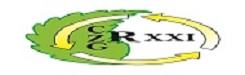 Strona 1 Dostawa odzieży, obuwia roboczego, środków ochrony indywidualnej dla pracowników Celowego Związku Gmin R-XXI Dostawa odzieży, obuwia roboczego, środków ochrony indywidualnej dla pracowników Celowego Związku Gmin R-XXI Dostawa odzieży, obuwia roboczego, środków ochrony indywidualnej dla pracowników Celowego Związku Gmin R-XXI Dostawa odzieży, obuwia roboczego, środków ochrony indywidualnej dla pracowników Celowego Związku Gmin R-XXI Nr Nazwa (firma) i adres Wykonawcy Kryterium cena 60% Kryterium termin dostaw zamówień jednostkowych 40% 1 Mega Bhp, 3 Maja 44D, 72-200 Nowogard NIP 8561643604219.125,25 zł2 dni 3 SUPON S.A., Przestrzenna 6, 70-800 Szczecin NIP: 851-10-06-700249 375,52 zł3 dni 